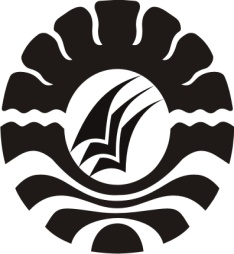 SKRIPSIMENGEMBANGKAN PERILAKU SOSIAL ANAK MELALUI PENERAPANMETODE PROYEK DI KELOMPOK BERMAIN ANAK NABIGH KECAMATAN LALABATA KABUPATEN SOPPENGHUMAERAAPROGRAM STUDI PENDIDIKAN GURU PENDIDIKAN ANAK USIA DINIFAKULTAS ILMU PENDIDIKANUNIVERSITAS NEGERI MAKASSAR2013SKRIPSIMENGEMBANGKAN PERILAKU SOSIAL ANAK MELALUI PENERAPAN METODE PROYEK DI KELOMPOKBERMAIN ANAK NABIGH KECAMATAN LALABATA KABUPATEN SOPPENGDiajukan Untuk Memenuhi Sebagian Persyaratan Guna Memperoleh Gelar Sarjana Pendidikan Pada Program Studi Pendidikan Guru PendidikanAnak Usia Dini Strata Satu Fakultas Ilmu Pendidikan Universitas Negeri Makassar HUMAERAANIM. 074924166PROGRAM STUDI PENDIDIKAN GURU PENDIDIKAN ANAK USIA DINIFAKULTAS ILMU PENDIDIKANUNIVERSITAS NEGERI MAKASSAR2013